Załącznik 7 do SIWZ – oświadczenie wstępne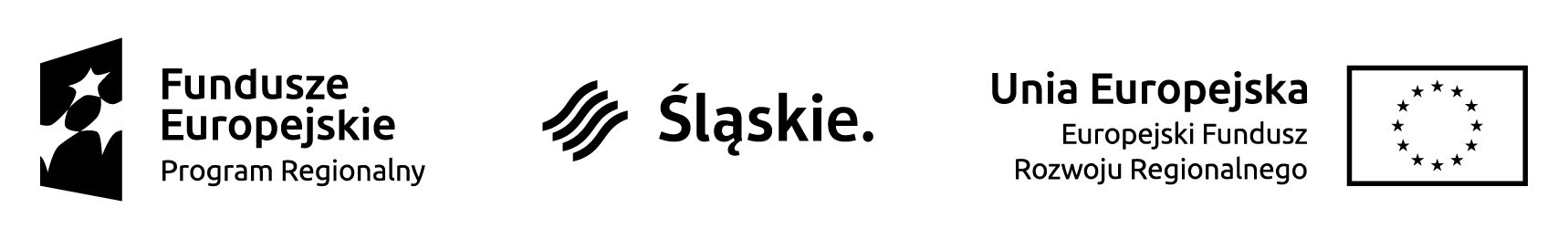 Numer zamówienia:  ZP.271.1.9.2017Wykonawca:………………………………………………………………………………………… (pełna nazwa, adres)reprezentowany przez:…………………………………………………………………………………………(imię, nazwisko, stanowisko/podstawa do  reprezentacji)OŚWIADCZENIEDotyczące rozwiązań równoważnychNa potrzeby postępowania o udzielenie zamówienia publicznego pn. Wykonanie termomodernizacji budynku Szkoły Podstawowej nr 6 w Cieszynie wraz z salą gimnastyczną, składam wykaz zastosowanych rozwiązań równoważnych: …………….……. (miejscowość), dnia …………………. r. 							…………………………………………(podpis)LpMateriał / Wyrób / Urządzenie wskazane w dokumentacji technicznej (wraz z podaniem parametrów)Materiał / Wyrób / Urządzenie o parametrach równoważnych do wskazanych w dokumentacji technicznej (wraz z podaniem parametrów równoważnych)